PATTO FORMATIVO STUDENTEMODULO DI ADESIONE AI PERCORSI PER LE COMPETENZE TRASVERSALI E D’ORIENTAMENTO (ex ALTERNANZA SCUOLA LAVORO)Il/a sottoscritto/a .......................................................... nato/a…………………….il……………………..residente a…………………..…….in via/piazza……………………………………………………………..frequentante la classe ………………………..sez.………..………….. in procinto di frequentare i Percorsi per le Competenze Trasversali e di Orientamento nel periodo dal ……….…..…..… al …….……….…….. presso la struttura ospitante ……………………………………………………………………………….…DICHIARAdi essere a conoscenza che le attività che andrà a svolgere costituiscono parte integrante del percorso formativo;di essere a conoscenza che il percorso sarà individualizzato con una riduzione oraria e che, inoltre, i compiti e le competenze da raggiugere saranno mirati, progettati e calibrati sulle  reali capacità dell’alunno, in base alle sue attitudini e ai suoi bisogni;di essere a conoscenza che le attività saranno svolte presso strutture ospitanti (tipologia Grande, Media, Piccola) o presso l'Istituzione Scolastica;di essere a conoscenza che i periodi di apprendimento mediante esperienze di lavoro saranno dimensionati in modo da promuoverne l'autonomia in tutte le aree della vita sociale, anche ai fini dell'inserimento nel mondo del lavoro (D.Lgs. N. 77/05);di essere a conoscenza che la modalità di valutazione dei percorsi sarà effettuata a norma della legge 5 febbraio 1992, n.104, con l'obiettivo prioritario di riconoscere e valorizzare il potenziale, anche ai fini dell'occupabilità» (D.Lgs. nell'art. 6 comma 3);di essere a conoscenza che la partecipazione al progetto di P.C.T.O., Percorsi per le Competenze Trasversali e per l’Orientamento, non comporta alcun legame diretto tra il sottoscritto e la struttura ospitante in questione;di essere a conoscenza che ogni rapporto con la struttura ospitante stessa cesserà al termine di questo periodo;di essere a conoscenza delle norme comportamentali previste dal C.C.N.L., le norme antinfortunistiche e quelle in materia di privacy;di essere stato informato dal Tutor formativo esterno in merito ai rischi aziendali in materia di sicurezza sul lavoro, di cui al D.Lgs. 81/08 e successive modificazioni;di essere consapevole che durante i periodi di P.C.T.O. è soggetto alle norme stabilite nel regolamento degli studenti dell’istituzione scolastica di appartenenza, nonché alle regole di comportamento, funzionali e organizzative della struttura ospitante;di essere a conoscenza che, nel caso si dovessero verificare episodi di particolare gravità, in accordo con la struttura ospitante si procederà in qualsiasi momento alla sospensione dell’esperienza di P.C.T.O.;di essere a conoscenza che nessun compenso o indennizzo di qualsiasi natura gli è dovuto in conseguenza della sua partecipazione al programma di P.C.T.O.;di essere a conoscenza che l’esperienza di P.C.T.O. non comporta impegno di assunzione presente o futuro da parte della struttura ospitante;di essere a conoscenza delle coperture assicurative sia per i trasferimenti dall’Istituto Scolastico alla sede di svolgimento delle attività di P.C.T.O. che per la permanenza nella struttura ospitante (circolare INAIL 44 del 21/11/2016).SI IMPEGNAa rispettare rigorosamente gli orari stabiliti dalla struttura ospitante per lo svolgimento delle attività di P.C.T.O.;a seguire le indicazioni dei tutor e fare riferimento ad essi per qualsiasi esigenza o evenienza;ad avvisare tempestivamente sia la struttura ospitante che l’istituzione scolastica se impossibilitato a recarsi nel luogo del tirocinio;a presentare idonea certificazione in caso di malattia;a tenere un comportamento rispettoso nei riguardi di tutte le persone con le quali verrà a contatto presso la struttura ospitante;a completare in tutte le sue parti, l'apposito registro di presenza presso la struttura ospitante;a comunicare tempestivamente e preventivamente al coordinatore del corso eventuali trasferte al di fuori della sede di svolgimento delle attività di P.C.T.O. per fiere, visite presso altre strutture del gruppo della struttura ospitante ecc.;a raggiungere autonomamente e con mezzi pubblici di trasporto, la sede del soggetto ospitante in cui si svolgerà l’attività di P.C.T.O.;ad adottare per tutta la durata delle attività di P.C.T.O.  le norme comportamentali previste dal C.C.N.L.;ad osservare gli orari e i regolamenti interni dell'azienda, le norme antinfortunistiche, sulla sicurezza e quelle in materia di privacy.Data ................................................Firma dello studente ......................................................CONSENSO DEL GENITORE ESERCENTE LA PATRIA POTESTA’II sottoscritto .................................................................. soggetto esercente la patria potestà dell'alunno ………………………………………………………………. dichiara di aver preso visione di quanto riportato nella presente nota e di autorizzare il proprio figlio/a, a partecipare alle attività previste dal progetto.Firma ...................................................................................Estremi documento : ………………………………….……………………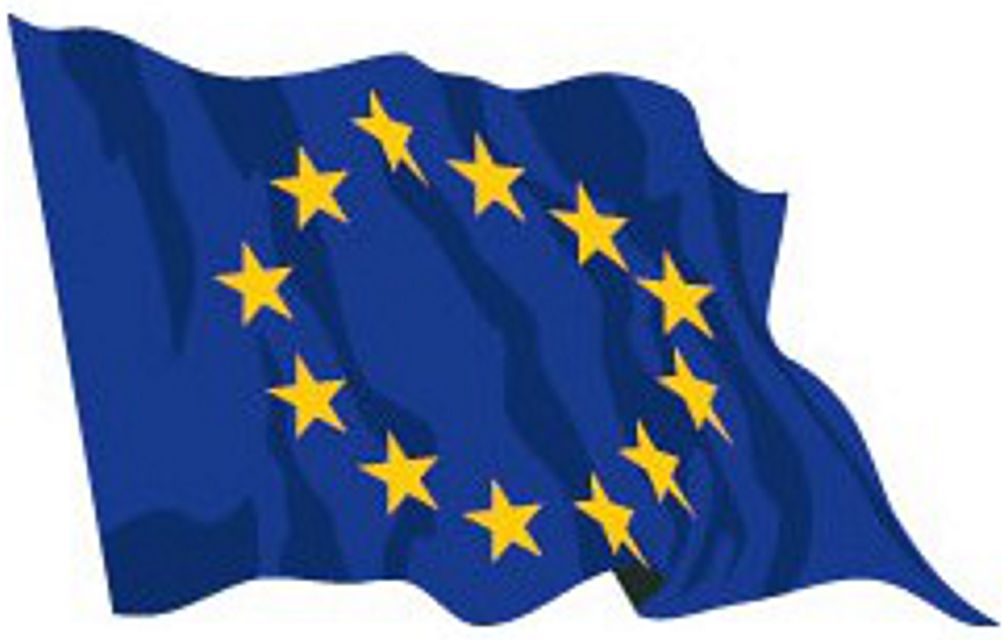 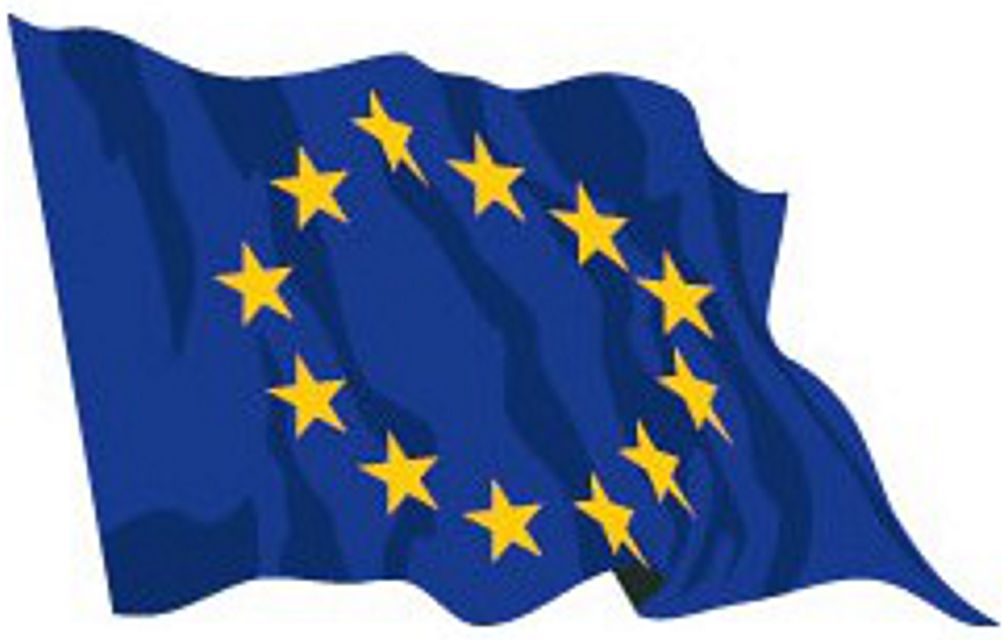 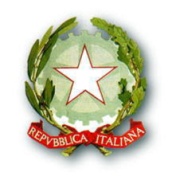 ISTITUTO ISTRUZIONE SECONDARIA SUPERIORE“ VOLTA - DE GEMMIS”70032 BITONTO (Ba) – Via G. Matteotti 197 -C.F. 93469280726 - Tel. 0803714524-FAX  0803748883Ambito Territoriale N° 02 - Cod. Ist.: BAIS06700ACodice Univoco Ufficio (per Fatturazione Elettronica PA) e_mail: bais06700a@istruzione.it;;-web: www.iissvoltadegemmis.edu.it - pec:bais06700a@pec.istruzione.it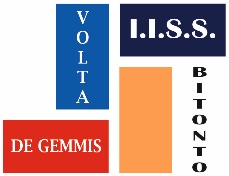 